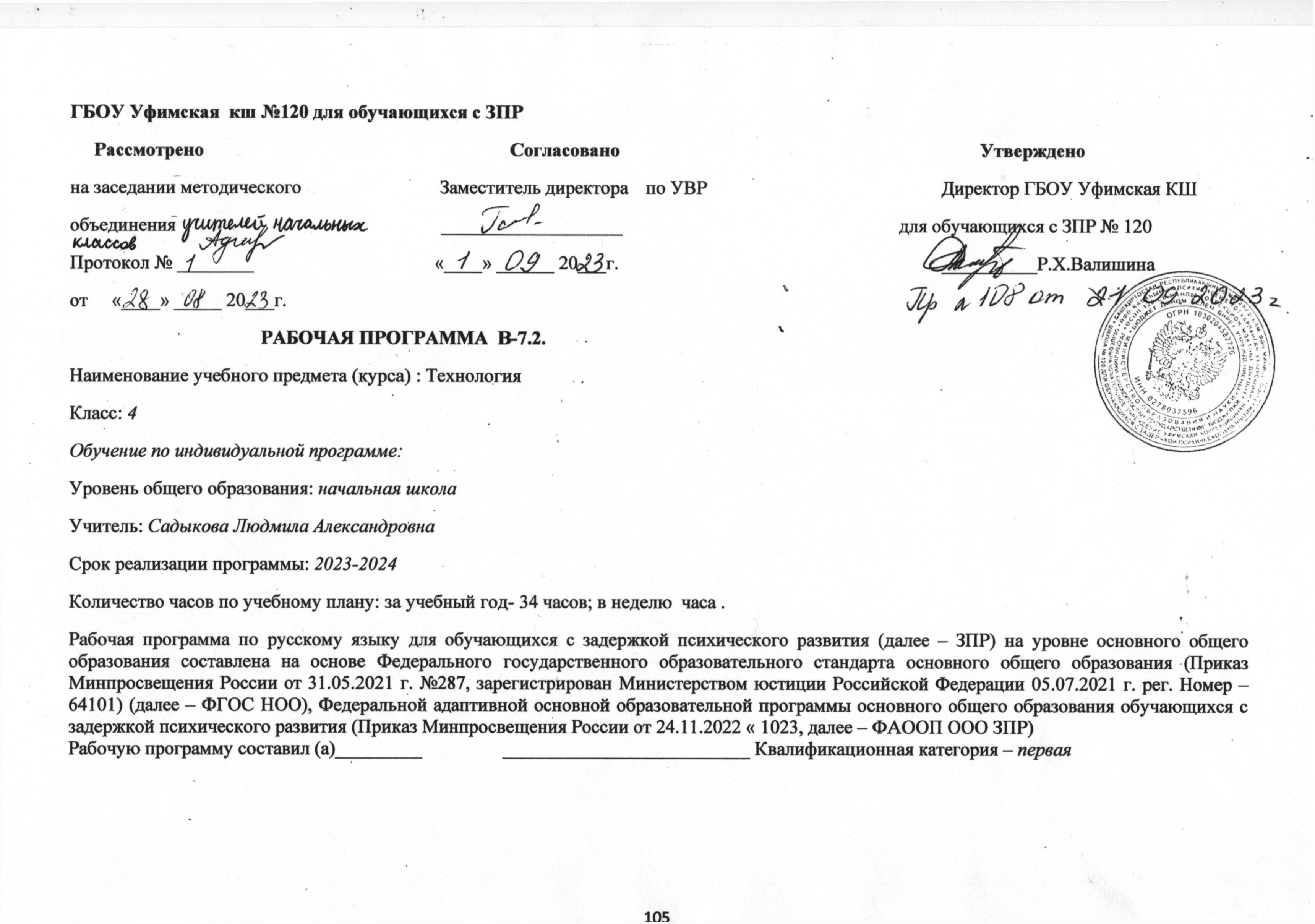 ПОЯСНИТЕЛЬНАЯ ЗАПИСКАТЕХНОЛОГИЯРабочая программа по технологии для обучающихся с задержкой психического развития (далее – ЗПР) на уровне основного общего образования составлена на основе Федерального государственного образовательного стандарта основного общего образования (Приказ Минпросвещения России от 31.05.2021 г. №287, зарегистрирован Министерством юстиции Российской Федерации 05.07.2021 г. рег. Номер – 64101) (далее – ФГОС НОО), Федеральной адаптивной основной образовательной программы основного общего образования обучающихся с задержкой психического развития (Приказ Минпросвещения России от 24.11.2022 « 1023, далее – ФАООП ООО ЗПР), Рабочей программы основного начального образования «Технология», Концепции преподавания  технологии в Российской Федерации, Программы воспитания, с учетом распределенных по классам проверяемых требований к результатам освоения. ОБЩАЯ ХАРАКТЕРИСТИКА УЧЕБНОГО ПРЕДМЕТА «ТЕХНОЛОГИЯ»Содержание обучения раскрывается через модули, которые предлагаются для обязательного изучения в каждом классе начальной школы. Приведён перечень универсальных учебных действий — познавательных, коммуникативных и регулятивных, формирование которых может быть достигнуто средствами учебного предмета «Технология» с учётом психофизических особенностей обучающихся с ЗПР начальных классов. В первом, первом дополнительном и втором классах предлагается пропедевтический уровень формирования УУД, поскольку становление универсальности действий на этом этапе обучения только начинается. В познавательных универсальных учебных действиях выделен специальный раздел «Работа с информацией». С учётом того, что выполнение правил совместной деятельности строится на интеграции регулятивных УУД (определённые волевые усилия, саморегуляция, самоконтроль, проявление терпения и доброжелательности при налаживании отношений) и коммуникативных УУД (способность вербальными средствами устанавливать взаимоотношения), их перечень дан в специальном разделе — «Совместная деятельность».В зависимости от степени выраженности нарушений регуляторных процессов младших школьников с ЗПР регулятивные УУД могут формироваться в более долгие сроки, в связи с чем допустимым является оказание помощи организационного плана и руководящий контроль педагога при выполнении учебной работы обучающимися.Планируемые результаты включают личностные, метапредметные результаты за период обучения, а также предметные достижения обучающегося с ЗПР за каждый год обучения в начальной школе.В тематическом планировании описывается программное содержание по всем разделам (темам) содержания обучения каждого класса, а также раскрываются методы и формы организации обучения и характеристика деятельности, которые целесообразно использовать при изучении той или иной темы, с учетом особых образовательных потребностей обучающихся с ЗПР. Изучение предмета «Технология» представляет значительные трудности для обучающихся с ЗПР в силу их психофизических особенностей: незрелость эмоционально-волевой сферы приводит к сложностям инициации волевых усилий при начале работы над изделием; отставание в сформированности регуляции и саморегуляции поведения затрудняет процесс длительного сосредоточения на каком-либо одном действии;недостаточное развитие восприятия является основой возникновения трудностей при выделении существенных (главных) признаках объектов, построении целостного образа, сложностям узнавания известных предметов в незнакомом ракурсе;импульсивность действий, недостаточная выраженность ориентировочного этапа, целенаправленности, низкая продуктивность деятельности приводят к низкому качеству получаемого изделия, недовольству полученным результатом; нарушение внимания: его неустойчивость, сниженная концентрация, повышенная отвлекаемость, нередко сопровождающееся повышенной двигательной и речевой активностью, влечет за собой сложности понимания технологии работы с тем или иным материалом;медленное формирование новых навыков требует многократных указаний и упражнений для их закрепления.Адаптация программы происходит за счет сокращения сложных понятий и терминов; основные сведения в программе даются дифференцированно. Одни факты изучаются таким образом, чтобы обучающиеся с ЗПР смогли опознать их, опираясь на существенные признаки, подругим вопросам обучающиеся получают только общие представления. Ряд сведений познается обучающимися с ЗПР в результате практической деятельности. В курсе технологии осуществляется реализация широкого спектра межпредметных связей, что также способствует лучшему усвоению образовательной программы обучающимися с ЗПР. Математика — моделирование, выполнение расчётов, вычислений, построение простых форм с учетом основ геометрии, работа с геометрическими фигурами, числами.Изобразительное искусство — использование средств художественной выразительности, правил декоративно-прикладного искусства и дизайна.Окружающий мир — природные формы и конструкции как универсальный источник инженерно-художественных идей для мастера; природа как источник сырья, этнокультурные традиции.Родной язык — использование важнейших видов речевой деятельности и основных типов учебных текстов в процессе анализа заданий и обсуждения результатов практической деятельности.Литературное чтение — работа с текстами для создания образа, реализуемого в изделии.Важнейшая особенность уроков технологии в начальной школе — предметно-практическая деятельность как необходимая составляющая целостного процесса интеллектуального, а также духовного и нравственного развития обучающихся с ЗПР младшего школьного возраста.Основной целью предмета является успешная социализация обучающихся с ЗПР, формирование у них функциональной грамотности на базе знакомства и освоения культурологических и конструкторско-технологических знаний (о рукотворном мире и общих правилах его создания в рамках исторически меняющихся технологий) и соответствующих им практических умений, представленных в содержании учебного предмета.Для реализации основной цели данного предмета необходимо решение системы приоритетных задач: образовательных, коррекционно-развивающих и воспитательных.Образовательные задачи курса:формирование общих представлений о культуре и организации трудовой деятельности как важной части общей культуры человека;становление элементарных базовых знаний и представлений о предметном (рукотворном) мире как результате деятельности человека, его взаимодействии с миром природы, правилах и технологиях создания, исторически развивающихся и современных производствах и профессиях;формирование основ чертёжно-графической грамотности, умения работать с простейшей технологической документацией (рисунок, чертёж, эскиз, схема);формирование элементарных знаний и представлений о различных материалах, технологиях их обработки и соответствующих умений.Воспитательные задачи:воспитание уважительного отношения к людям труда, к культурным традициям, понимания ценности предшествующих культур, отражённых в материальном мире;развитие социально ценных личностных качеств: организованности, аккуратности, добросовестного и ответственного отношения к работе, взаимопомощи, волевой саморегуляции, активности и инициативности;воспитание интереса к продуктивной созидательной деятельности, мотивации успеха и достижений, стремления к творческой самореализации;становление экологического сознания, внимательного и вдумчивого отношения к окружающей природе, осознание взаимосвязи рукотворного мира с миром природы;воспитание положительного отношения к коллективному труду, применение правил культуры общения, проявление уважения к взглядам и мнению других людей.Коррекционно-развивающее значение учебного предмета «Технология» Обучающиеся с ЗПР характеризуются существенными индивидуально-типологическими различиями, которые проявляются устойчивостью учебных затруднений (из-за дефицита познавательных способностей), мотивационно-поведенческими особенностями, степенью проявления дисфункций (нарушений ручной моторики, глазомера, возможностей произвольной концентрации и удержания внимания). В связи с этим от учителя требуется обеспечение индивидуального подхода к обучающимся. На уроках технологии для всех обучающихся с ЗПР необходимо:при анализе образца изделий уточнять название и конкретизировать значение каждой детали;выбирать для изготовления изделие с простой конструкцией, которое можно изготовить за одно занятие;осуществлять постоянную смену деятельности для профилактики утомления и пресыщения;трудности в проведении сравнения выполняемой работы с образцом, предметно-инструкционным или графическим планом требуют предварительного обучения указанным действиям. Кроме того недостаточное овладение разными видами контроля результата (глазомерный, инструментальный) повышают роль педагога как внешнего регулятора деятельности и помощника в формировании необходимых навыков, а недостаточность пространственной ориентировки, недоразвитие моторных функций (нарушены моторика пальцев и кисти рук, зрительно-двигательная координация, регуляция мышечного усилия) требует действий, направленных на коррекцию этих дисфункций не только от учителя, но и от других специалистов психолого-педагогического сопровождения.Психокоррекционная направленность учебного предмета «Технология» заключается в расширении и уточнении представлений обучающихся с ЗПР об окружающей предметной и социальной действительности, что реализуется за счет разнообразных заданий, стимулирующих интерес младшего школьника с ЗПР к себе и к миру. Требования речевых отчетов и речевого планирования, постоянно включаемые процесс выполнения работы, способствуют появлению и совершенствованию рефлексивных умений, которые рассматриваются как одно из важнейших психологических новообразований младшего школьного возраста.Коррекция отдельных сторон психической деятельности происходит через развитие восприятия, зрительной памяти и внимания. Уточняются представления о свойствах предметов (цвет, форма, величина) и способах их преобразования. Выполнение различных операций осуществляет пропедевтическую функцию, обеспечивающую усвоение таких тем как измерение, единицы измерения, геометрические фигуры и их свойства, симметрия и др.Место учебного предмета «Технология» в учебном планеВ соответствии с Федеральным государственным образовательным стандартом начального общего образования обучающихся с ОВЗ учебный предмет «Технология» входит в предметную область «Технология» и является обязательным для изучения. Содержание предмета «Технология» структурировано как система тематических модулей и входит в учебный план 1–4 классов программы начального общего образования в объёме одного учебного часа в неделю. Изучение содержания всех модулей в 1–4 классах обязательно.Общее число часов, отведённых на изучение учебного предмета «Технология», — 168 ч (один час в неделю в каждом классе), 4 класс — 34 ч.СОДЕРЖАНИЕ УЧЕБНОГО ПРЕДМЕТА «ТЕХНОЛОГИЯ»Содержание программы начинается с характеристики основных структурных единиц курса «Технология», которые соответствуют ФГОС НОО и являются общими для каждого года обучения. Вместе с тем их содержательное наполнение развивается и обогащается концентрически от класса к классу. При этом учитывается, что собственная логика данного учебного курса не является столь же жёсткой, как в ряде других учебных курсов, в которых порядок изучения тем и их развития требует строгой и единой последовательности. На уроках технологии этот порядок и конкретное наполнение разделов в определённых пределах могут быть более свободными и учитывать индивидуальные особенности и особые образовательные потребности обучающихся с ЗПР.Модуль «Технологии, профессии и производства» (12 ч)Профессии и технологии современного мира. Использование достижений науки в развитии технического прогресса. Изобретение и использование синтетических материалов с определёнными заданными свойствами в различных отраслях и профессиях. Нефть как универсальное сырьё. Материалы, получаемые из нефти (пластик, стеклоткань, пенопласт и др.).Профессии, связанные с опасностями (пожарные, космонавты, химики и др.).Информационный мир, его место и влияние на жизнь и деятельность людей. Влияние современных технологий и преобразующей деятельности человека на окружающую среду, способы её защиты.Бережное и уважительное отношение людей к культурным традициям. Изготовление изделий с учётом традиционных правил и современных технологий (лепка, вязание, шитьё, вышивка и др.).Элементарная творческая и проектная деятельность (реализация заданного или собственного замысла, поиск оптимальных конструктивных и технологических решений). Коллективные, групповые и индивидуальные проекты на основе содержания материала, изучаемого в течение учебного года. Модуль «Технологии ручной обработки материалов» (6 ч)Синтетические материалы — ткани, полимеры (пластик, поролон). Их свойства. Создание синтетических материалов с заданными свойствами.Использование измерений, вычислений и построений для решения практических задач. Внесение дополнений и изменений в условные графические изображения в соответствии с дополнительными/изменёнными требованиями к изделию.Технология обработки бумаги и картона. Подбор материалов в соответствии с замыслом, особенностями конструкции изделия. Определение оптимальных способов разметки деталей, сборки изделия. Выбор способов отделки. Комбинирование разных материалов в одном изделии.Совершенствование умений выполнять разные способы разметки с помощью чертёжных инструментов. Освоение доступных художественных техник.Технология обработки текстильных материалов. Обобщённое представление о видах тканей (натуральные, искусственные, синтетические), их свойствах и областей использования. Дизайн одежды в зависимости от её назначения, моды, времени. Раскрой деталей по несложным готовым лекалам (выкройкам). Строчка петельного стежка и её варианты («тамбур» и др.), её назначение (соединение и отделка деталей) и/или строчки петлеобразного и крестообразного стежков (соединительные и отделочные). Подбор ручных строчек для сшивания и отделки изделий. Простейший ремонт изделий.Технология обработки синтетических материалов. Пластик, поролон, полиэтилен. Общее знакомство, сравнение свойств. Комбинированное использование разных материалов.Модуль «Конструирование и моделирование» (10 ч)Современные требования к техническим устройствам (экологичность, безопасность, эргономичность и др.).Конструирование и моделирование изделий из различных материалов, в том числе наборов «Конструктор» по проектному заданию. Робототехника. Конструктивные, соединительные элементы и основные узлы робота. Инструменты и детали для создания робота. Конструирование робота. Составление алгоритма действий робота. Программирование, тестирование робота. Преобразование конструкции робота. Презентация робота.Модуль «Информационно-коммуникативные технологии» (6 ч)Работа с доступной информацией в Интернете и на цифровых носителях информации.Электронные и медиаресурсы в художественно-конструкторской, проектной, предметной преобразующей деятельности. Работа с готовыми цифровыми материалами. Поиск дополнительной информации по тематике творческих и проектных работ, использование рисунков из ресурса компьютера в оформлении изделий и др. Создание презентаций в программе PowerPoint или другой.Универсальные учебные действияПознавательные УУД:ориентироваться в терминах, используемых в технологии, использовать их в ответах на вопросы и высказываниях (в пределах изученного);анализировать с опорой на план конструкции предложенных образцов изделий;конструировать и моделировать изделия из различных материалов по образцу, рисунку, простейшему чертежу, эскизу, схеме с использованием общепринятых условных обозначений и по заданным условиям, при необходимости обращаясь к помощи учителя;выстраивать с опорой на образец последовательность практических действий и технологических операций; подбирать материал и инструменты; выполнять экономную разметку; сборку, отделку изделия;решать простые задачи на преобразование конструкции;выполнять работу в соответствии с инструкцией, устной или письменной;соотносить с помощью учителя результат работы с заданным алгоритмом, проверять изделия в действии, вносить необходимые дополнения и изменения;классифицировать с опорой на образец изделия по существенному признаку (используемый материал, форма, размер, назначение, способ сборки);выполнять действия анализа и синтеза, сравнения, классификации предметов/изделий с учётом указанных критериев;анализировать устройство простых изделий по образцу, рисунку, выделять с опорой на образец основные и второстепенные составляющие конструкции.Работа с информацией:находить необходимую для выполнения работы информацию, пользуясь различными источниками, анализировать её и отбирать в соответствии с решаемой задачей под руководством учителя;использовать знаково-символические средства для решения задач в умственной или материализованной форме, выполнять действия моделирования, работать с моделями;осуществлять поиск дополнительной информации по тематике творческих и проектных работ под руководством учителя;использовать рисунки из ресурса компьютера в оформлении изделий и др.;использовать средства информационно-коммуникационных технологий для решения учебных и практических задач, в том числе Интернет под руководством учителя.Коммуникативные УУД:соблюдать правила участия в диалоге: задавать вопросы, аргументировать свою точку зрения, уважительно относиться к чужому мнению (на доступном для обучающихся с ЗПР уровне);создавать тексты-рассуждения с опорой на план: раскрывать последовательность операций при работе с разными материалами;осознавать культурно-исторический смысл и назначение праздников, их роль в жизни каждого человека; ориентироваться в традициях организации и оформления праздников.Регулятивные УУД:понимать и принимать учебную задачу, определять цели учебно-познавательной деятельности под руководством учителя;планировать практическую работу в соответствии с поставленной целью и выполнять её в соответствии с планом;выполнять действия контроля/самоконтроля и оценки; процесса и результата деятельности, при необходимости вносить коррективы в выполняемые действия;проявлять волевую саморегуляцию при выполнении задания.Совместная деятельность:организовывать под руководством учителя совместную работу в группе: распределять роли, выполнять функции руководителя или подчинённого, осуществлять продуктивное сотрудничество, взаимопомощь;проявлять интерес к деятельности своих товарищей и результатам их работы; в доброжелательной формеоценивать их достижения;в процессе анализа и оценки совместной деятельности высказывать свои предложения и пожелания; выслушивать и принимать к сведению мнение одноклассников, их советы и пожелания; с уважением относиться к разной оценке своих достиженийПЛАНИРУЕМЫЕ РЕЗУЛЬТАТЫ ОСВОЕНИЯ УЧЕБНОГО ПРЕДМЕТА «ТЕХНОЛОГИЯ»ЛИЧНОСТНЫЕ РЕЗУЛЬТАТЫВ результате изучения предмета «Технология» в начальной школе у обучающегося с ЗПРбудут сформированы следующие личностные новообразования:первоначальные представления о созидательном и нравственном значении труда в жизни человека и общества; уважительное отношение к труду и творчеству мастеров;проявление положительного отношения и интереса к различным видам творческой преобразующей деятельности; мотивация к творческому труду, работе на результат; способность к различным видам практической преобразующей деятельности;проявление устойчивых волевых качества и способность к саморегуляции: организованность, аккуратность, трудолюбие, умение справляться с доступными проблемами;готовность вступать в сотрудничество с другими людьми с учётом этики общения; проявление толерантности и доброжелательности.МЕТАПРЕДМЕТНЫЕ РЕЗУЛЬТАТЫК концу обучения в начальной школе у обучающегося с ЗПР формируются следующие универсальные учебные действия.Познавательные УУД:ориентироваться в терминах и понятиях, используемых в технологии (в пределах изученного), использовать изученную терминологию в своих устных и письменных высказываниях на доступном уровне;осуществлять анализ объектов и изделий с выделением существенных и несущественных признаков с опорой на план;сравнивать с опорой на план группы объектов/изделий, выделять в них общее и различия;использовать схемы, модели и простейшие чертежи в собственной практической творческой деятельности;использовать освоенные технологии при изготовлении изделий в соответствии с технической, технологической или декоративно-художественной задачей;понимать необходимость поиска новых технологий на основе изучения объектов и законов природы, доступного исторического и современного опыта технологической деятельности.Работа с информацией:осуществлять под руководством учителя поиск необходимой для выполнения работы информации в учебнике и других доступных источниках, анализировать её по предложенному плану;анализировать и использовать знаково-символические средства представления информации для решения задач в умственной и материализованной форме; использовать средства информационно-коммуникационных технологий для решения учебных и практических задач (в том числе Интернет с контролируемым выходом);следовать при выполнении работы инструкциям учителя или представленным в других информационных источниках.Коммуникативные УУД:вступать в диалог, задавать собеседнику вопросы; формулировать собственное мнение и идеи, аргументированно их излагать на доступном уровне; выслушивать разные мнения, учитывать их в диалоге;создавать по плану тексты-описания на основе наблюдений (рассматривания) изделий декоративно-прикладного искусства народов России;строить по плану простые суждения (небольшие тексты) об объекте, его строении, свойствах и способах создания;объяснять с опорой на план, схему последовательность совершаемых действий при создании изделия.Регулятивные УУД:организовывать свою работу (подготовка рабочего места, поддержание и наведение порядка, уборка после работы);выполнять правила безопасности труда при выполнении работы;планировать работу, соотносить свои действия с поставленной целью с опорой на план;устанавливать простые причинно-следственные связи между выполняемыми действиями и их результатами, прогнозировать под руководством учителя действия для получения необходимых результатов;выполнять действия контроля и оценки;проявлять волевую саморегуляцию при выполнении работы.Совместная деятельность:организовывать под руководством учителя совместную работу в группе: принимать участие в обсуждении задачи, распределять роли, выполнять функции руководителя/лидера и подчинённого; осуществлять продуктивное сотрудничество;проявлять интерес к работе товарищей; в доброжелательной форме комментировать и оценивать их достижения; оказывать при необходимости помощь;понимать особенности проектной деятельности, выдвигать несложные идеи решений предлагаемых проектных заданий; предъявлять аргументы для защиты продукта проектной деятельности.К концу обучения в четвёртом классе обучающийся с ЗПР научится:формировать общее представление о мире профессий, их социальном значении; о творчестве и творческих профессиях, о мировых достижениях в области техники и искусства (в рамках изученного), о наиболее значимых окружающих производствах;на основе технологической карты организовывать рабочее место в зависимости от вида работы, осуществлять планирование трудового процесса;самостоятельно планировать и выполнять практическое задание (практическую работу) с опорой на инструкционную (технологическую) карту; понимать элементарные основы бытовой культуры, выполнять доступные действия по самообслуживанию и доступные виды домашнего труда;выполнять под руководством учителя более сложные виды работ и приёмы обработки различных материалов (например, плетение, шитьё и вышивание, тиснение по фольге и пр.); оформлять изделия и соединять детали освоенными ручными строчками с опорой на образец;понимать и создавать с опорой на образец простейшие виды технической документации (чертёж развёртки, эскиз, технический рисунок, схему) и выполнять по ней работу;создавать небольшие тексты, презентации и печатные публикации с использованием изображений на экране компьютера; оформлять текст (выбор шрифта, размера, цвета шрифта, выравнивание абзаца) под руководством учителя;работать под руководством учителя в программах Word, Power Point;осуществлять сотрудничество в различных видах совместной деятельности; предлагать идеи для обсуждения, уважительно относиться к мнению товарищей, договариваться; участвовать в распределении ролей, координировать собственную работу в общем процессе.ТЕМАТИЧЕСКОЕ ПЛАНИРОВАНИЕКалендарно-тематический планТематические модулиОсновное содержаниеОсновные виды деятельности обучающихся1. Технологии, профессии и производстваПрофессии и технологии современного мира. Использование достижений науки в развитии технического прогресса. Изобретение и использование синтетических материалов с определёнными заданными свойствами в различных отраслях и профессиях. Нефть как универсальное сырьё. Материалы, получаемые из нефти (пластик, стеклоткань, пенопласт и др.). Профессии, связанные с опасностями (пожарные, космонавты, химики и др.). Информационный мир, его место и влияние на жизнь и деятельность людей. Влияние современных технологий и преобразующей деятельности человека на окружающую среду, способы её защиты. Сохранение и развитие традиций прошлого в творчестве современных мастеров. Бережное и уважительное отношение людей к культурным традициям. Изготовление изделий с учётом традиционных правил и современных технологий (лепка, вязание, шитьё, вышивка и др.). Элементарная творческая и проектная деятельность (реализация заданного или собственного замысла, поиск оптимальных конструктивных и технологических решений). Коллективные, групповые и индивидуальные проекты на основе содержания материала, изучаемого в течение учебного года. Соблюдать правила безопасной работы, выбирать инструменты и приспособления в зависимости от технологии изготавливаемых изделий. Рационально и безопасно использовать и хранить инструменты. Классифицировать с опорой на образец инструменты по назначению: режущие, колющие, чертёжные.Проверять и определять исправность инструментов.Изучать возможности использования изучаемых инструментов и приспособлений людьми разных профессий.Самостоятельно организовывать рабочее место в зависимости от вида работы и выбранных материалов.Поддерживать порядок во время работы; убирать рабочее место по окончании практической работы.Изучать важность подготовки, организации, уборки, поддержания порядка рабочего места людьми разных профессий.Рассматривать под руководством учителя возможности использования синтетических материалов с определёнными заданными свойствами в различных отраслях и профессиях.Рассматривать использование нефти в производстве как универсального сырья. Иметь представление о материалах, получаемые из нефти. Изготавливать изделия с учётом традиционных правил и современных технологий (лепка, шитьё, вышивка и др.).Определять этапы выполнения изделия на основе анализа образца, графической инструкции.Выбирать в зависимости от свойств материалов технологические приёмы их обработки.Рассматривать профессии и технологии современного мира, использование достижений науки в развитии технического прогресса.Изучать влияние современных технологий и преобразующей деятельности человека на окружающую среду, способы её защиты. Приводить примеры традиций и праздников народов России, ремёсел, обычаев и производств, связанных с изучаемыми материалами и производствами2. Технологии ручной обработки материалов — технологии работыс бумагойи картономСинтетические материалы — ткани, полимеры (пластик, поролон). Их свойства. Создание синтетических материалов с заданными свойствами. Использование измерений, вычислений и построений для решения элементарных практических задач. Внесение дополнений и изменений в условные графические изображения в соответствии с дополнительными/изменёнными требованиями к изделию. Технология обработки бумаги и картона. Подбор материалов в соответствии с замыслом, особенностями конструкции изделия. Определение оптимальных способов разметки деталей, сборки изделия. Выбор способов отделки. Комбинирование разных материалов в одном изделии. Совершенствование умений выполнять разные способы разметки с помощью чертёжных инструментов. Освоение доступных художественных техник. Технология обработки синтетических материалов. Пластик, поролон, полиэтилен. Общее знакомство, сравнение свойств. Самостоятельно организовывать свою деятельность: подготавливать рабочее место для работы с бумагой и картоном, правильно и рационально размещать инструменты и материалы, в процессе выполнения изделия самостоятельно контролировать и при необходимости восстанавливать порядок на рабочем месте. Осознанно соблюдать правила рационального и безопасного использования инструментов.Осваивать отдельные новые доступные приёмы работы с бумагой и картоном (например, гофрированная бумага и картон, салфеточная, креповая и др.).Читать простые графические схемы изготовления изделия и выполнять изделие по заданной схеме.Выполнять несложные расчёты размеров деталей изделия, ориентируясь на образец, эскиз, технический рисунок или чертёж.Выстраивать простые чертежи/эскизы развёртки изделия. Выполнять разметку деталей с опорой на простейший чертёж, эскиз.Выполнять изделия на основе знаний и представлений о технологическом процессе; анализировать устройство и назначение изделия; выстраивать последовательность практических действий и технологических операций; подбирать материалы и инструменты; выполнять экономную разметку, обработку с целью получения деталей, сборку, отделку изделия, проверку изделия в действии, внесение необходимых дополнений и изменений.Планировать и изготавливать изделие с опорой на инструкцию.Применять известные способы и приёмы работы с пластичными материалами для реализации собственного замысла.Определять место того или иного пластичного материала в общем композиционном замысле и конструктивном решении. Изготавливать плоскостные и объёмные изделия, модели, макеты сложных форм.Выполнять моделирование, понимать и создавать простейшие виды технической документации (чертёж развёртки, эскиз, технический рисунок, схему) и выполнять по ней работу— технологии работы с пластичными материаламиСинтетические материалы — ткани, полимеры (пластик, поролон). Их свойства. Создание синтетических материалов с заданными свойствами. Использование измерений, вычислений и построений для решения элементарных практических задач. Внесение дополнений и изменений в условные графические изображения в соответствии с дополнительными/изменёнными требованиями к изделию. Технология обработки бумаги и картона. Подбор материалов в соответствии с замыслом, особенностями конструкции изделия. Определение оптимальных способов разметки деталей, сборки изделия. Выбор способов отделки. Комбинирование разных материалов в одном изделии. Совершенствование умений выполнять разные способы разметки с помощью чертёжных инструментов. Освоение доступных художественных техник. Технология обработки синтетических материалов. Пластик, поролон, полиэтилен. Общее знакомство, сравнение свойств. Самостоятельно организовывать свою деятельность: подготавливать рабочее место для работы с пластичными материалами, правильно и рационально размещать инструменты и материалы, в процессе выполнения изделия самостоятельно проверять и восстанавливать порядок на рабочем месте.Наблюдать за декоративно-прикладными возможностями использования пластических масс в творческих работах мастеров.Систематизировать знания о свойствах пластичных материалов. Под руководством учителя анализировать образцы изделий: конструктивные особенности и технологию изготовления; изготавливать изделия по собственному замыслу.Иметь представление об используемых мастерами материалах в наиболее распространённых традиционных народных промыслах и ремёслах, культурных традициях своего региона и России. Узнавать, называть, выполнять и выбирать технологические приёмы ручной обработки материалов в зависимости от их свойств.Использовать пластические массы для изготовления композиций (как для изготовления деталей, так и в качестве соединительного материала)Применять известные способы и приёмы работы с пластичными материалами для реализации собственного замысла.Изготавливать плоскостные и объёмные изделия, модели, макеты.— технологии работыс природным материаломСинтетические материалы — ткани, полимеры (пластик, поролон). Их свойства. Создание синтетических материалов с заданными свойствами. Использование измерений, вычислений и построений для решения элементарных практических задач. Внесение дополнений и изменений в условные графические изображения в соответствии с дополнительными/изменёнными требованиями к изделию. Технология обработки бумаги и картона. Подбор материалов в соответствии с замыслом, особенностями конструкции изделия. Определение оптимальных способов разметки деталей, сборки изделия. Выбор способов отделки. Комбинирование разных материалов в одном изделии. Совершенствование умений выполнять разные способы разметки с помощью чертёжных инструментов. Освоение доступных художественных техник. Технология обработки синтетических материалов. Пластик, поролон, полиэтилен. Общее знакомство, сравнение свойств. Самостоятельно организовывать свою деятельность: подготавливать рабочее место для работы с природным материалом, правильно и рационально размещать инструменты и материалы, в процессе выполнения изделия самостоятельно контролировать и при необходимости восстанавливать порядок на рабочем месте. Систематизировать общие знания и представления о древесных материалах. Иметь представления о свойствах природного материала — древесины; иметь представление об особенностях использования древесины в декоративно-прикладном искусстве и промышленности.Объяснять выбор видов природных материалов для изготовления изделий декоративного и бытового характера на доступном для обучающегося с ЗПР уровне. — технологии работы с текстильными материаламиТехнология обработки текстильных материалов. Обобщённое представление о видах тканей (натуральные, искусственные, синтетические), их свойствах и областей использования. Дизайн одежды в зависимости от её назначения, моды, времени.Раскрой деталей по несложным готовым лекалам (выкройкам). Строчка петельного стежка и её варианты («тамбур» и др.), её назначение (соединение и отделка деталей) и/или строчки петлеобразного и крестообразного стежков (соединительные и отделочные).Подбор ручных строчек для сшивания и отделки изделий. Простейший ремонт изделий.Самостоятельно организовывать свою деятельность: подготавливать рабочее место для работы с текстильными материалами, правильно и рационально размещать инструменты и материалы, в процессе выполнения изделия самостоятельно контролировать и при необходимости восстанавливать порядок на рабочем месте. Применять освоенные правила безопасной работы инструментами и аккуратной работы с материалами.Иметь представление о различиях натуральных (растительного и животного происхождения) и химических (искусственные и синтетические) тканей, свойствах синтетических тканей. Понимать возможности использования специфических свойств синтетических тканей для изготовления специальной одежды. Сравнивать под руководством учителя ткани различного происхождения (внешний вид, толщина, прозрачность, гладкость, намокаемость).Понимать особенности материалов одежды разных времён. Самостоятельно выполнять практическую работу с опорой на рисунки, схемы, чертежи.Понимать технологию обработки текстильных материалов. Подбирать ручные строчки для сшивания и отделки изделий. Выполнять раскрой деталей по готовым несложным лекалам (выкройкам).Выполнять отделку изделия аппликацией, вышивкой и отделочными материалами.Выполнять работу над изделием в группах.Иметь представление о дизайне одежды в зависимости от её назначения, моды, времени, изготовление моделей народного или исторического костюма народов России. — технологии работыс другими доступными материаламиСамостоятельно организовывать свою деятельность: подготавливать рабочее место для работы с материалом по выбору учителя (например, пластик, поролон, пенопласт, соломка или пластиковые трубочки и др.), правильно и рационально размещать инструменты и материалы, в процессе выполнения изделия самостоятельно контролировать и при необходимости восстанавливать порядок на рабочем месте.Осознанно соблюдать правила рационального и безопасного использования инструментов.Наблюдать и исследовать под руководством учителя свойства выбранного материала в сравнении со свойствами ранее изученных материалов (бумаги, картона, природного материала и др.). В ходе исследования определять способы разметки, выделения и соединения деталей, выполнения сборки и отделки изделия с учётом ранее освоенных умений.3. Конструирование и моделирование:— работа с «Конструктором» *Современные требования к техническим устройствам (экологичность, безопасность, эргономичность и др.). Конструирование и моделирование изделий из различных материалов, в том числе наборов «Конструктор» по проектному заданию. Робототехника. Конструктивные, соединительные элементы и основные узлы робота. Инструменты и детали для создания робота. Конструирование робота. Составление алгоритма действий робота. Программирование, тестирование робота. Преобразование конструкции робота. Презентация роботаСамостоятельно организовывать свою деятельность: подготавливать рабочее место для работы с конструктором, правильно и рационально размещать инструменты и материалы, в процессе выполнения изделия самостоятельно контролировать и при необходимости восстанавливать порядок на рабочем месте.Использовать в практической работе основные инструменты и приспособления для ручного труда (гаечный ключ, отвёртка), применяя правила безопасной и аккуратной работы.На основе анализа образца самостоятельно выбирать необходимые детали на каждом этапе сборки, виды соединений (подвижное или неподвижное).Выполнять соединения металлических деталей при помощи гаечного ключа и отвёртки, используя винты и гайки, использовать изученные способы соединения деталей.Определять основные этапы конструирования изделий с опорой на готовую модель, схему, план работы, заданным условиям.Применять навыки работы с металлическим конструктором. Презентовать готовые конструкции при выполнении творческих и коллективных проектных работ. — конструирование и моделирование из бумаги, картона, пластичных материалов, природных и текстильных материаловСовременные требования к техническим устройствам (экологичность, безопасность, эргономичность и др.). Конструирование и моделирование изделий из различных материалов, в том числе наборов «Конструктор» по проектному заданию. Робототехника. Конструктивные, соединительные элементы и основные узлы робота. Инструменты и детали для создания робота. Конструирование робота. Составление алгоритма действий робота. Программирование, тестирование робота. Преобразование конструкции робота. Презентация роботаАнализировать конструкцию изделия по рисунку, чертежу, схеме, готовому образцу; выделять детали, форму и способы соединения деталей.Повторять в конструкции изделия конструктивные особенности реальных предметов и объектов с опорой на образец.Составлять на основе анализа готового образца план выполнения изделия.Создавать изделие по собственному замыслу.— робототехника*Соблюдать правила безопасной работы.Организовывать рабочее место.Распознавать конструктивные, соединительные элементы и основные узлы робота.Подбирать необходимые инструменты и детали для создания робота.Конструировать робота в соответствии со схемой, чертежом, образцом, инструкцией.Составлять простой алгоритм действий робота. Программировать робота выполнять простейшие доступные операции.Сравнивать с образцом и тестировать робота.Презентовать робота (в том числе с использованием средств ИКТ)4. Информационно-коммуникативные технологии* Работа с доступной информацией в Интернете и на цифровых носителях информации. Электронные и медиаресурсы в художественно-конструкторской, проектной, предметной преобразующей деятельности.Работа с готовыми цифровыми материалами. Поиск дополнительной информации по тематике творческих и проектных работ, использование рисунков из ресурса компьютера в оформлении изделий и др. Создание презентаций в программе PowerPoint или другой. Понимать и самостоятельно соблюдать правила пользования персональным компьютером. Называть и определять назначение основных устройств компьютера (с которыми работали на уроках).Находить и отбирать разные виды информации в Интернете по заданным критериям, для презентации проекта под руководством учителя.Использовать различные способы получения, передачи и хранения информации.Использовать компьютер для поиска, хранения и воспроизведения информации.С помощью учителя создавать печатные публикации с использованием изображений на экране компьютера; оформлять слайды презентации (выбор шрифта, размера, цвета шрифта); работать в программе PowerPoint (или другой).Осваивать правила работы в программе PowerPоint (или другой).Создавать и сохранять слайды презентации в программе PowerPоint (или другой).Набирать текст и размещать его на слайде программы PowerPoint (или другой), размещать иллюстративный материал на слайде, выбирать дизайн слайда.№Содержание учебного материалаКол-во часовПримерныеСрокиФактические сроки проведенияКак работать с учебником (1 час)I четверть (8 часов)1Инструктаж по ТБ. Здравствуй дорогой друг. Как работать с учебником. Путешествие по городу.1Земля и человек. (32ч)Работа с соленым тестом2Презентация работ. Изготовление теста.13Рыбка. Лепка из теста.14Буквы. Лепка алфавита.15 Декоративное оформление букв 16Полезные вещи из крышек.17Квиллинг. Освоение приемов.18Квиллинг. Изготовление модулей. 1II четверть ( 8 часов)9-10Вагоностроительный завод. Кузов вагона. Пассажирский вагон.211-12Полезные ископаемые. Роспись камней.2Работа с бумагой.13-14Ветка ели со снежинками.215-16Образ елки. Складывание гармошкой.2III четверть (10 часов)Шитье и вышивание17Шов «крестик», «строчка».118Вышивка. Освоение приема крестик. Собачка.119-20Итоговая композиция. Цветы.221 Обработка бумаги.Валентинка.1Человек и воздух (1 час)22Самолетостроение. Самолет.Поздравительная открытка папе.123-24Швейная фабрика. Мягкая игрушка. Улитка.225-26Плетение косичек. Кукла-закрутка.2IV четверть (8 часов)127-28Кондитерская фабрика. «Мороженое»«Баранки»229-30Мозаика из пластилина. Матрешка.231-33Модульное оригами. Кашпо велосипед.    334Тепличное хозяйство. Цветы для школьной клумбы. Высадка семян.Итоговый урок1